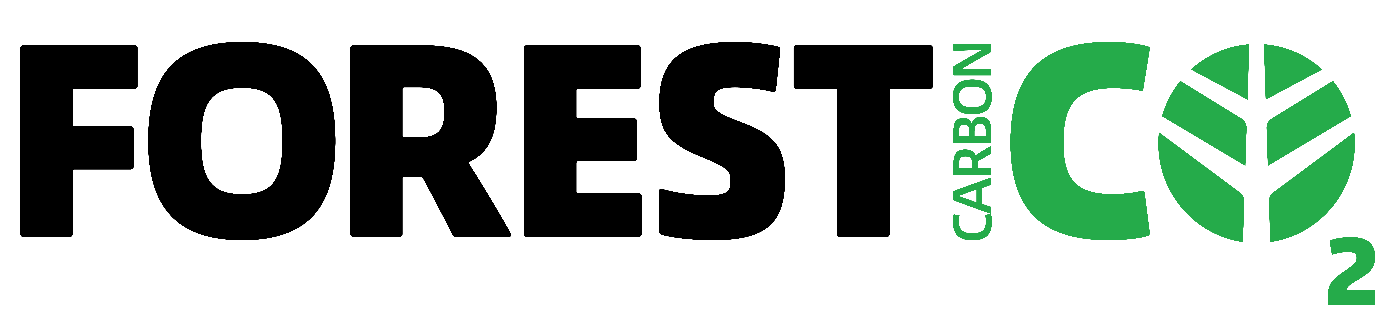 Loss Event Report TemplateVersion 2.0March 2023NOTE:  When completing each section of this document please refer to guidance on Managing Risks and Permanence.Text boxes can be expanded when necessary. The Project Manager should keep a copy of the Loss Event Report and all additional information for the duration of the project.All statements made in this document are correct to the best of my knowledge. I agree I disagreeFor info:  Updates to Loss Event Report:1. Nature of the Loss Event1.1 Please describe the nature of the loss event (fire, disease etc.)1.2 When did the loss occur? (a date range is acceptable)1.3 How much of the project area was affected?1.4 Please attach a map of the project, indicating the affected area2. Assessment of the Loss Event2.1 How has the loss been assessed? (Please give details of techniques, equipment and expertise used e.g., aerial photography interpretation, surveys, plot-based sampling etc.)2.2 How precise is the estimate of loss?2.3 Was the loss event a discrete event (e.g., a fire) or is it ongoing (e.g. continued tree death through disease)?3. Impact on Carbon Sequestration and Storage3.1 What was the total carbon stock (tCO2e) sequestered at the previous verification? (Total, including the claimable and buffer amount)3.2 What is the current carbon stock (tCO2e) following the loss event? (Total, including the claimable and buffer amount)3.3 What is the net loss of stored carbon for which FCUs had previously been issued? (Should be 3.1 minus 3.2)3.4 We will put buffer units on hold to cover the loss and reassess the project at the next verification.  What are your initial plans to remedy the loss?4. Environmental Impacts4.1 Has the Loss Event had an impact on the environmental benefits as described in the Project Design Document? (Please give details)5. Social Impacts5.1 Has the Loss Event had an impact on the social benefits as described in the Project Design Document? (Please give details)Project Name:	Group Name:  	Location:Grid Reference:	Project ID:	Completed by:	Date:	Email contact:Version NoDateAmendmentAuthor